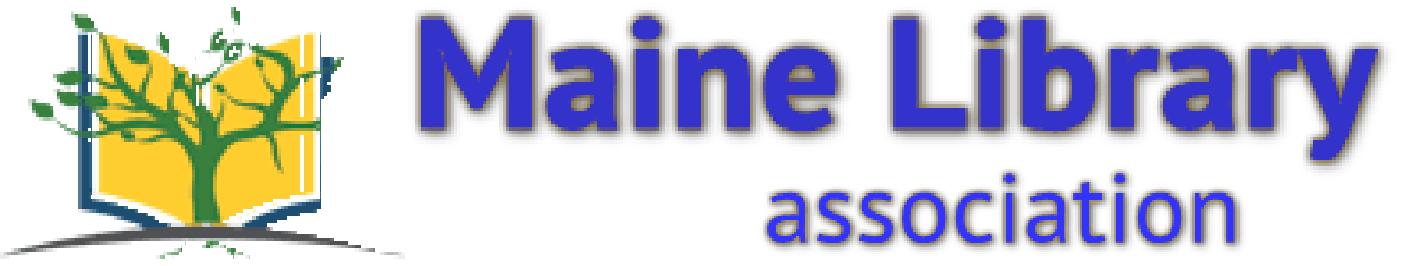 2016 Outstanding LibrarianAward NominationName of nominee:Title:Maine Library affiliation and location:Please submit attachments showing the nominee’s achievements in any or all of the categories listed. Letters of support from you, fellow workers, supervisors, trustees, library colleagues, library patrons, community leaders, and/or others who can speak to the nominee’s accomplishments are strongly encouraged. The Outstanding Librarian Award will be selected based on the information sent with the nomination form(s), and not based on any personal knowledge the judges may have of the nominee’s qualifications or experience.Outstanding record of service to his/her library, such as but not limited to:Promotion/development of services in an area, or areas, of expertise (e.g., children’s services, administration, outreach, etc.) Promotion/development of services which enrich the library’s staff and/or community Promotion/development of community or institutional support of the library Outstanding record of service to library profession, such as but not limited to:Involvement in state, regional, or national library groups and/or activities Involvement in groups (not library-specific) which promote the library profession Record of professional leadership The nomination deadline is October 14, 2016, 5:00 pm. Nominations should be sent electronically to Marcela Peres, MLA Communications Chair, at mperes@lewistonmaine.gov.The selected recipient will be presented the award at the upcoming MLA conference to be held November 14-15 at Sunday River Grand Summit Resort.